NOVOGODIŠNJI PAKET30 .DECEMBAR 2021 - 02.JANUAR 2022.
31.DECEMBAR 2021 - 03. JANUAR 2022.
PAKET 4 DANA/3 NOĆI
POLUPANSION+SPA
SVEČANA VEČERA 31.DECEMBRA
SVEČANA VEČERA 01.JANUARA
CENE SU IZRAŽENE PO ODRASLOJ OSOBI  NA BAZI 3 POLUPANSIONA SA UKLJUČENIM KORIŠĆENJEM SPA CENTRA (BAZENA SA ĐAKUZIJEM, SAUNE, TERETANE I PARNOG KUPATILA)DOPLATA ZA POMOĆNI LEŽAJ IZNOSI 15.000,00 RSD.U cenu nije uračunata boravišna taksa od 120,00RSD dnevno po osobi i osiguranje od 15,00RSD dnevno po osobi i agencijska  provizija.Agencijska provizija 7%.U Apartmanu 3. I 4. Osoba plaćaju po 30.000,00Ukoliko u smeštajnoj jedinici boravi jedna osoba cena se uvećava 30%Deca do 7 godina plaćaju samo osiguranje, a deca od 7-15 godina plaćaju punu cenu osiguranje i 50% boravišne takse.Dete od 7-12 godina plaća 50% od cene, ukoliko koristi zajednički ležaj sa roditeljima. Dete od 7-12 godina plaća 70% od cene, ukoliko koristi sopstveni ležaj.Deca preko 12 godina plaćaju punu cenu aranžmana.Potrebno je pokazati zdravstvenu knjižicu deteta.Iznajmljivanje krevetaca za bebe je gratis.Plaćanje može biti: gotovinski, karticama,čekovima gradjana, kao i sa tekućeg računa.Za garantovanu rezervaciju gost je obavezan da uplati avans u dogovoru sa službom recepcije.Otkazivanje rezervacije: Po propisima hotelskog poslovanja, neophodno je da otkažete rezervaciju najkasnije 7 dana pre dolaska.Cenovnik obračunavan po zvanicnom  kursu. U slučaju promene kursa na monetarnom tržištu hotel zadržava pravo korekcije cene.Zlatibor,                                                                                                    Uprava hotela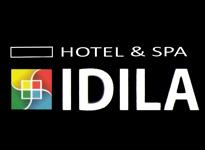 Jovanke Jeftanović 831315 Zlatibor, Srbija tel: +381 (0)31 846 371info@hotelidila.com www.hotelidila.comTip smeštaja | UslugaBroj odraslih osobaCena po odrasloj osobi Dvokrevetna soba | PP+SPA230.000,00 rsdApartman | PP+SPA242.000,00 rsdApartman LUX | PP+SPA248.000,00 rsd